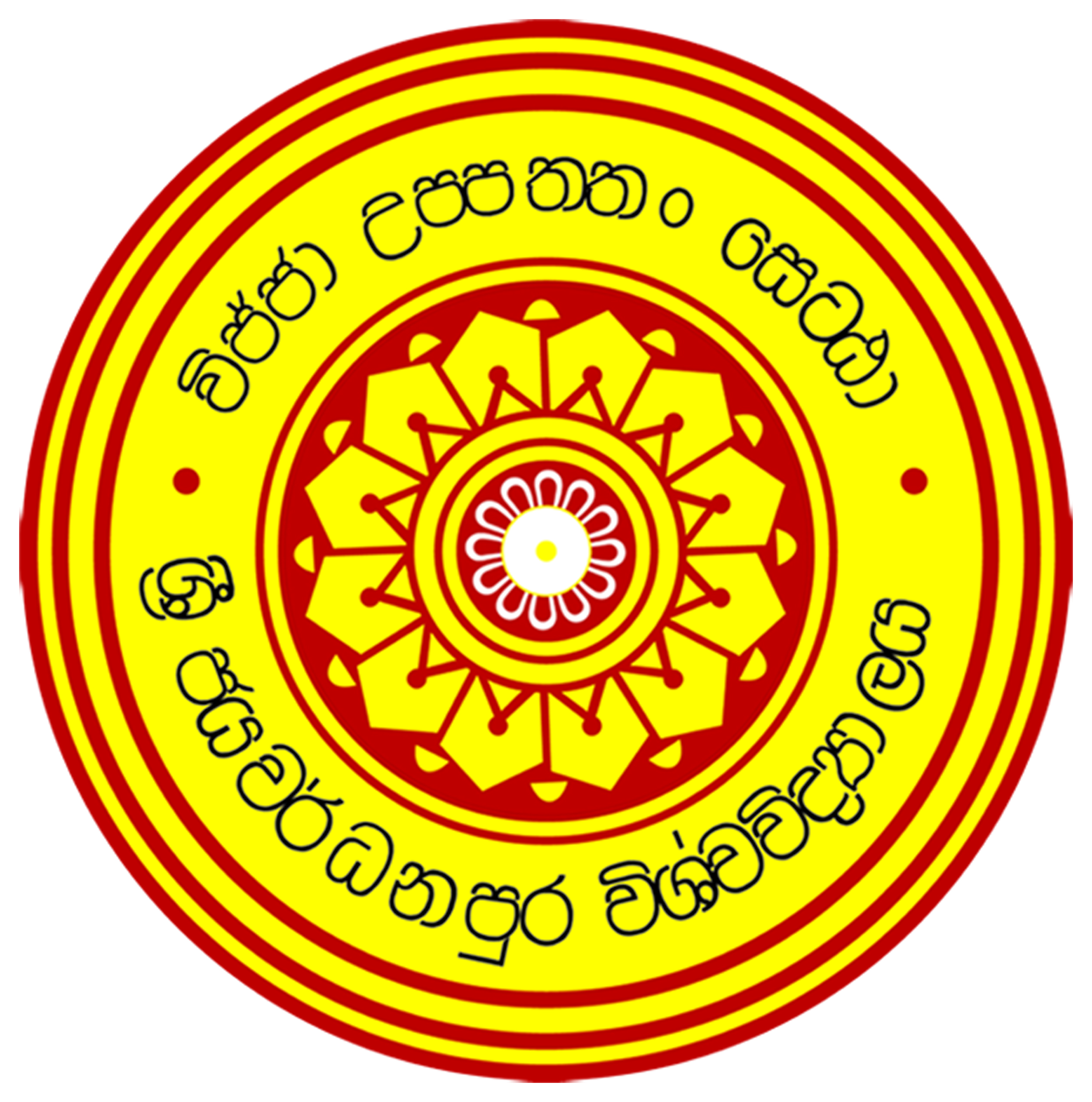 YS% chj¾Okmqr úYajúoHd,h—weíneysùu ms<sn`o ufkdaúoHdj iy mqkre;a;dmkh˜ ämaf,daud mdGud,dj - 20201' whÿïlref.a uq,l=re iu. ku :-2' uq,l=rej,ska yeÈkafjk ku :-3' whÿïlref.a iïmQ¾K ku bx.S%isfhka :-    (BLOCK LETTERS)4' ia:sr ,smskh :- 5' ¥rl:k wxlh :-	 ^ksji& 			 ^cx.u&           Email 6' cd;sl yeÿkqïm;a wxlh :- 7' Tn óg fmr fuu úYajúµd,fha l=uk mdGud,djlg fyda mÍËKhlg fyda ,shdmÈxÑ ù  isà kï tu ,shdmÈxÑ wxlh :- …………………………………………………………….8' wOHdmk iqÿiqlï :-  8'1 w'fmd'i' ^idudkH fm<&iu;a jQ j¾Ih :- …………………………………úNd. wxlh :- …………………………………….. ^fï hgf;a olajd we;s f;dr;=re ikd: flfrk ,smsj, iy;sl l< Pdhd msgm;a wuqKd bÈßm;a l< hq;=hs'&8'2 w'fmd'i' ^Wiia fm<&I' iu;a jQ j¾Ih :- …………………………………II' úNd. wxlh :- ……………………………………..  Z w.h     :- ……………………………………..  09' /lshdj   :-10' fiajd ld,h :-11' fjk;a iqÿiqlï :-  …………………………………………………………………………………………………………………………………………………………………………………………………………………………………………………………………………………………………........……………………………………………………………………………………………........fuu whÿïmf;ys ud úiska i|yka lrk ,o f;dr;=re i;H nj fuhska iy;sl lrñ' fuu mdGud,dj i|yd ud f;dard .ekSug fmr fyda miqj ljr wjia:djl jqj o" fuys i|yka f;dr;=re wi;H nj wkdjrKh jqjfyd;a wod< mdGud,dj i|yd udf.a f;dard .ekSu wj,x.= jk nj uu oksñ'……………………..							…………………………..Èkh									     whÿïlref.a w;aikII fldgi^ld¾hd,Shh m%fhdackh i|yd&n|jd .ekSfï iqÿiqlï imqrd we;/ke;' ,shdmÈxÑh ks¾foaY lrñ/ks¾foaY lrñ'              …………………………………mdGud,d iudfhdacl,shdmÈxÑh wkqu; lrñ'.........................................................................................iyldr f,aLldêldÍ/ udkjYdia;% yd iudÔhúoHd mSGhfmkS isá úIhhkafmkS isá úIhhkafY%aKsh01020304050607080910fmkS isá úIhhkafmkS isá úIhhkafY%aKsh0102030405